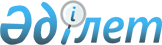 Карантинді тоқтату және "Карантин белгілеу туралы" Жарқайың ауданы Үшқарасу ауылы әкімінің 2023 жылғы 31 тамыздағы № 6 шешімінің күші жойылды деп тану туралыАқмола облысы Жарқайың ауданы Үшқарасу ауылының әкімінің 2023 жылғы 21 қыркүйектегі № 7 шешімі
      "Қазақстан Республикасындағы жергілікті мемлекеттік басқару және өзін-өзі басқару туралы" Қазақстан Республикасының Заңына, "Ветеринария туралы" Қазақстан Республикасы Заңының 10-1-бабындағы 8) тармақшасына, "Құқықтық актілер туралы" Қазақстан Республикасы Заңының 27-бабына сәйкес, Жарқайың ауданы аумақтық инспекциясының бас мемлекеттік ветеринариялық-санитариялық инспекторының 2023 жылғы 21 қыркүйектегі № 01-24-468 ұсынысының негізінде ШЕШІМ ҚАБЫЛДАДЫ:
      1. Ақмола облысы Жарқайың ауданы Үшқарасу ауылының аумағында ірі қара мал арасында сібір жарасын жою бойынша кешенді ветеринарлық іс-шаралар кешенінің жүргізілуіне байланысты белгіленген карантин тоқтатылсын.
      2. "Карантин белгілеу туралы" Жарқайың ауданы Үшқарасу ауылы әкімінің 2023 жылғы 31 тамыздағы № 6 шешімінің күші жойылған болып танылсын.
      3. Осы шешімнің орындалуын бақылауды өзіме қалдырамын.
      4. Осы шешім оның алғашқы ресми жарияланған күнінен бастап қолданысқа енгізіледі
					© 2012. Қазақстан Республикасы Әділет министрлігінің «Қазақстан Республикасының Заңнама және құқықтық ақпарат институты» ШЖҚ РМК
				
      Ауыл әкімі

А.Арыстанбеков
